Please complete the following at return it to your housing officer at the address belowTenant Signature: ………………………………….     Date:  ……………………………Advocate’s Signature:……………..…………….     Date:  ……………………………	Response (to be completed by Housing Officer)Following your request for authorisation to carry out works to your home as described in the attached form;Authorisation has been granted Authorisation has been deniedSigned:…………………………………………….Date:  ………………………………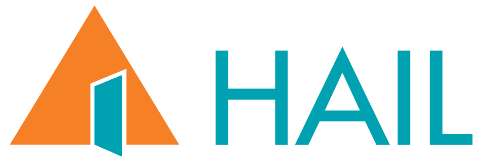 REQUEST FOR ALTERATION/CARRY OUT WORKS TO PROPERTY FORMTo (Housing Officer)From:(Tenant Name & Address)Contact Tel NoPlease give details of the work you plan to carry out including dimensions – where applicable, please provide a copy of drawings/plansPlease give details of the work you plan to carry out including dimensions – where applicable, please provide a copy of drawings/plansPlease give details of the work you plan to carry out including dimensions – where applicable, please provide a copy of drawings/plansPlease give details of the work you plan to carry out including dimensions – where applicable, please provide a copy of drawings/plansDoes this work require planning permission?If so, please provide a copy of permissionDoes this work require planning permission?If so, please provide a copy of permissionYesNoDo you intend to carry out the work yourselfDo you intend to carry out the work yourselfYesNoIf not, please provide details of the contractorPlease return completed form to: HAIL, Central Hotel Chambers, Second Floor, 7-9 Dame Court, Dublin 2Tel:    01- 671 8444   Email: info@hail.ie      Web: www.hail.ieREQUEST FOR ALTERATION/CARRY OUT WORKS TO PROPERTY FORM - RESPONSEAuthorisation is granted for you to complete the works as outlined in your request with the following conditions:-All works must be carried out by suitably a qualified tradespersonAll electrical work must be certified by the electrician & certificate submitted to HAILHAIL cannot compensate you for work carried out now or in the futureShould you vacate the property in the future, alterations carried out must either remain in the property or the property restored to its original conditionAny damage resulting from the completion of this work must be rectified by the tenantHAIL will not maintain any fixture or fitting installed by the TenantThe Tenant must notify HAIL when works commence and are completeWorks will be subject to inspection by HAIL staffIf, following inspection, the work is deemed to be a health and safety risk, the Tenant will be required to rectify this.Unfortunately, we are unable to authorise you to complete the works as outlined in your request for the following reason(s):-